Travaux dirigés de Chimie des Surfaces et Catalyse (UEF Chimie 14)(Chapitre 1, 2, 3, 4) pour les étudiants de L3 Chimie OrganiqueExercice 1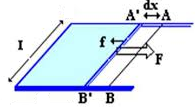 1) Force = ɣ . longueur  ▬► ɣ = force. longueur-1 = masse. accélération. longueur-1  ▬► ɣ = M.(L. T-2).L-1 = M.T-2.L’unité de ɣ dans le système international est donc kg.s-2 (qui s’écrit aussi N.m-1).2) Le film de liquide est pris en sandwich par de l’air. Il y a deux lignes de contact entre le liquide et la barre : une en haut et une en bas. Chacune de ces lignes à la longueur l. La force qui agit sur chaque ligne vaut ɣ.l. Les deux forces sont dans le même sens. La force totale est donc : F = 2 ɣ l3) Application numérique : F = 2 x 40.10-3 X 0,1 = 0,008 N.Exercice 2dG = ɣL.dSExercice 3StratégieÀ pression et température constantes, la variation de l’énergie de Gibbs est associée à la tension superficielle ɣ par la relation	ΔG = ɣ.ΔA oŭ ΔA =Agouttes (aire des gouttelettes de toluène) soit :ΔA = Ngouttes agoutteL’aire d’une goutte d’une forme sphérique est donnée par :agoutte= 4πr2 =π d2 	Le nombre de gouttelettes est déduit du rapport entre le volume du toluène et celui d’une goutte de toluène :Vtoluène = mtoluène  /ρVgouttes = (4πr3/3) = πd3/6d’ oŭ Ngouttes = Vtoluène / VgouttesL’aire totale des gouttelettes de toluène est alors :Agouttes = (Vtoluène / Vgoutte) agoutte = Vtoluène . 6 /dEn fin 		ΔG = ɣ.ΔA = ɣ. Vtoluène . 6 /d Solution	La masse de toluène dans le mélange est :m = 10 x 0,85 = 8,5 gLe volume du toluène devient : Vtoluène = 8,5g / 0,87g. cm3 = 9,77 cm3L’aire des gouttelettes est :Agouttes = 9,77cm3.6/10-4cm = 5,86 X 105 cm2 	etΔG = 3,6 x10-2 N/m . 58,6 m2 = 2,11 JSachant que ɣ = 36 dyne.cm-1 = 36 x 10-3 N.m-1Exercice 4Voir exercice 2.Lorsqu’on exerce une pression Pext sur la surface du liquide L, les forces d’intéractions entre les molécules de la vapeur du liquide L augmentent ; on déduit alors que ɣL diminue.Exercice 5À Tc le liquide L et sa vapeur sont indiscernables, donc ɣL s’annule. Exercice 6C6H13OHM = 6 x 12 + 14 X 1 + 16 = 1O2,17 g/molɣ1(M/d1)2/3 - ɣ2(M/d2)2/3 = K(t2 - t1)K1 = [ɣ1(M/d1)2/3 - ɣ2(M/d2)2/3/ t2 - t1K1 = 21,04 (102,17/ 0,77) 2/3 – 19,41 ((102,17/ 0,75) 2/3]/105 – 85 K1 = K85 – 1OO = 1,67K2 = 19,41 (102,17/ 0,75) 2/3 – 17,75 (102,17/ 0,74) 2/3]/125 – 1O5K2 = K105– 125 = 1,98K 3 = 17,75 (102,17/ 0,74) 2/3 – 15,96 (102,17/ 0,72) 2/3]/145 -125 K3 = K125 -145 = 1,99K = (K1  +  K2 + K3) = (1,67 + 1,98 + 1,99)/3 = 1,88Observation:L’augmentation de la constante de la température (constante d’Eötvös) en fonction de la température due aux liaisons moléculaires entre les molécules de l’alcool.Exercice 7 	P = (M/d) ɣ1/4Sachant que P : le Parachor, d : la masse spécifique, ɣ : la tension superficielle et M : la masse moléculaire.MC6H5CH3 = 7 x 12 + 8 = 92 g/molP = (92/0,86694)(28,43)1/4 = 244,98Exercice 8MClC6H4CH3 = 7 x12 + 7 x 1 + 35, 5 = 126,5 g/mol	P = (M/d) ɣ1/4P = (126,5/1,065)(32,24)1/4 = 283,03Exercice 9Le methanol : CH3OH, l’éthanol : CH3CH2OH ≡ C2H5OHLes équivalents de Parachor de C, H, et O ont respectivement: 4,8  ;  17,1  ;  20Calcul des parachors de différentes substances[P]méthanol ≡ PCH3OH = (4 x PH + 1 x PC + 1 x PO) = (4 x 17,1 +  1x 4,8 + 1 x 20) = 93,2De la même façon, [P]éthanol ≡ PC2H5OH = (6 x PH + 2 x PC + 1 x PO) = (4 x 17,1 + 2 x 4,8 + 1 x 20) = 132,2La deuxième méthode de calcul fait intervenir la relation P = f(ɣ) ; on trouve alorsLa relation du Parachor : P = (M/d) ɣ1/4MCH3OH = 32 g/mol                                                                    MC2H5OH = 46 g/mol       [P]méthanol = (32 / 0,7914) (22)1/4 = 87,6[P]éthanol = (46 / 0,7893) (22)1/4 = 126,2Dans le cas du Méthanol le défaut est : 93,2 - 87,6 = 5,6Dans le cas de l’éthanol le défaut est : 132,2 – 126,2 = 6Ce qui suppose une liaison hydrogène plus importante dans le cas de l’éthanol (l’éthanol correspond au composé qui possède la proportion de liaisons hydrogènes la plus notable).Exercice 10Les structures dévloppées des trios isomères (o-tolunitrile, m-tolunitrile et p-tolunitrile) :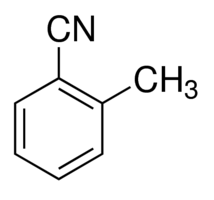 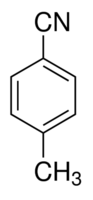 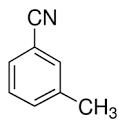       o-tolunitrile                                      p-tolunitrile        m-tolunitrileMCH3C6H4CN = 8 x 12 + 7 + 14 = 117 mol/g	Le calcul du Parachor s’écrit :Le parachor égal la somme des équivalents des éléments[P]CH3C6H4CN = (8 x PC + 7 x PH + 1 x PN + 1 x Ptriple liaison + 1 x Pcycle + 1 x Pdouble laison)[P]CH3C6H4CN = (8 x 4,8 + 7 x 17,1+ 1 x 12,5 + 1 x 46,6 + 1 x 6,1 + 3 x 23,2)[P]CH3C6H4CN = 292,9[P]= M ɣ1/4/(dliq - dgaz)dgaz « dliq [P]= M ɣ1/4/dliq ▬► ɣ1/4 = [P]dliq/M = (292,9 x 0,985/117) = 2,46 ▬► ɣ = (2,46)4Le calcul donne ɣ = 36,62 dyne/cm = 36,62 x 10-3 N/m.Exercice 11    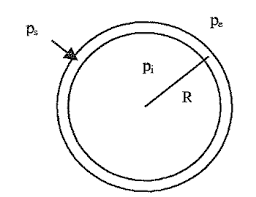 ɣ = 25 x 10-3 N/m                                                                                    Calcul de la surpressionPsurpression ≡ ΔP = Pint – Pext = 4ɣ/r = 4 x 10-3/3 x 10-2 = 3,33 PascalΔP = Pint – Pext =3,33 PaCalcul du travail totaldW = ɣ dS ▬► W = ɣ.SLa surface d’une sphère = 4πr2, mais ici la paroi de la bulle est constituée de deux surfaces, donc la surface est 8πr2W = ɣ. 8πr2 = 25 x 10-3 x 8 x 3,14 (3 x 10-2)2W = 5,65 x 10-4J ≈ 5,7 x 10-4J  Exercice 12Calcul de la tension superficielle de la bulle de savon :d = 2cmΔP = Pint – Pext = 10 PascalΔP = 4ɣ/r   ▬►  ɣ = r ΔP/4 = 1 x 10-2 x 10/4 ɣ = 2,5 x 10-2 N/m  Exercice 13Calcul de la pression absolue à l’intérieur de la bulle :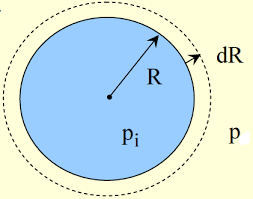 P = F/S = m.g/S = ρ.V.g/S ≡ ρ.g(V/S) = ρ.g.hLes bulles d’air : ΔP = Pint – Pext = 2ɣ/rPint = (2ɣ/r) + Pext   et Pext = Psurface + ρ.g.h Pint = (2ɣ/r) + Psurface + ρ.g.h  Pint = [(2 x 75 X 10-3)/1 x 10-5] + 105 + 103 x 10 x 10 = 2,15 x 105 PaLa pression à l’intérieur de la bulle est de 2,15 x 105 Pascal Exercice 14Détermination la hauteur h à laquelle l’eau monte dans le tube à partir de la loi de Laplace.ρ.g.h = 2ɣ/r  ▬► h  = 2ɣ/ ρ.g. rh = 2 x 0,075/103 x 10 x 0,05 x 10-3h  = 0,3 m = 30 cmOn retrouve  ce résultat en faisant le bilan des forces :L’eau mouille parfaitement le verre, l’angle de contact est donc nul. Il existe donc un film d’eau très mince qui monte le long de la paroi tu tube, au dessus du ménisque. Ce film adhère à la paroi. De plus, il exerce une force Fcapillaire (vers le haut) sur le liquide du bas :Fcapillaire = longueur x ɣ = 2πrc ɣ Le système est soumis : P = g.ρ. πrc2hà la force capillaire : Fc = 2 π rcɣÀ l’équilibre, ces forces se compensent, donc :	g.ρ. πrc2h = 2 π rcɣ ⇒ h = 2ɣ / ρ grc = 4ɣ / ρ gdc Exercice 15–  À partir de la relation de Kelvin, on déduit :Ln(P2/ P1) = 2 ɣL.M/RT.ρL (r1-1 – r-2-1) ; ou [(LnP’/P1) / (LnP’/P2)] = r2/r1-  P = 40,64 mmHg.Exercice 16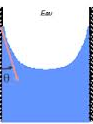 ConcaveLa différence entre les hauteurs atteintes dans le tube	ɣ = /h. ρ.g.rc/2cosθ        / θ : angle de contactOn suppose θ = 0 ⇒ cosθ = 0ɣeth/ ɣH2O = heth ρeth/hH2O ρH2Oheth/ hH2O = ρH2O ɣeth/ ρeth ɣH2O = (0,9982 x 103 x 33,24 x 10-3)/(0,9614 x 103 x 72,75 x 10-3) = 33,18/69,94 heth/ hH2O = 0,4744.La solution s’élèvera à 47,44 % de la hauteur atteinte.Exercice 17La relation liant la tension superficielle aux forces d’adhésion capillaire :	ɣ = /h. d.g.rc /2cosθ        / θ : angle de contactSi la substance mouille parfaitement la paroi, θ = 0 ⇒ cosθ = 1ɣ = h. d.g.rc /2 = 4,13 x 0,9005 x 981 x 0,01294 / 2 ɣ = 23,60 dyne/cmExercice 18L’application de l’équation donnant l’égalité des forces de tension superficielle et des forces de l’ascension capillaire	ɣ = ρ.g.h.rc /2cosθ        / θ : angle de contactSi on suppose que l’angle de raccordement d’un liquide dans un tube de verre est nul ⇒  θ = 0 ⇒ cosθ = 1	ɣ = ρ.g.h.rc /2 il vient h = 2ɣ / ρ g rc avec cosθ = 1 car θ = 0, mouillage parfaitEn remplaçant les valeurs dans l’équation, il vienth = 2 x 73,2/1 x 9,8 x 102 x 5 x 10-4 = 298,77 cm Exercice 19ɣH2O / ɣHg = dH2O.hH2O / dHg.hHg ⇒ ɣHg = ɣH2O.dHg.hHg/dH2O.hH2OɣHg = 72,75 x 13,5939 x 3,67/0,9982 x 8,37 = 434,41 dyne/cm.Le rayon se calcul en écrivant :	rc = 2ɣ / d.g.h = 2 x 434,41 / 13,5939 x 981 x 3,67 ⇒ rc = 0,017 cm  	d = 2rc = 2 x 0,017 = 0,034 cmExercice 20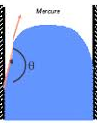 Convexeɣ = ρ.g.h.rc /2cosθ        / θ : angle de contact verre-mercureɣ = 13600 x 9,81 x 1,5 x 10-3 x 2,5 x 10-3 /2cos (180° – 129°) = 0,4 N/mReferencesExercices corrigés de physiqueSerge Mora, Université de Montpelier, 2012Chimie générale pour l’ingénieurPresses Polytechniques et Universitaires RomandesFreidi.W . Claude KPhysico-Chimie des surfacesLes interfaces liquide-liquide et gaz-liquide dans les solutions aqueuses2ème édition augmentée (Tome 1)Pr Chems Eddine CHITOURRecueil d’exercices corrigés de Chimie des surfacesPr Abdelhamid ADDOUN, Faculté des sciences, USTHB